      Исследовательский проект    «Светит солнышко для всех»                             Длительность проекта:2 недели.                                   Возрастная группа:                    Старший дошкольный возраст (5-6 лет).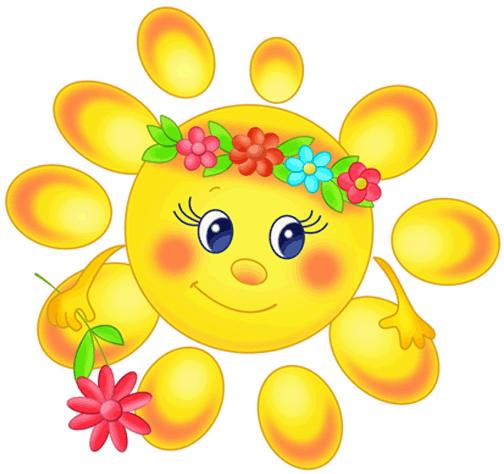                                    Авторы-составители:Воспитатели МДОУ №21«Ласточка»: Федина Н. П, Мухина В. А.                                    п. Мокеевское. 2016 годВид проекта: исследовательский, творческий. по составу – групповойВозрастная группа:Старший дошкольный возраст (5-6 лет).Актуальность:Вся жизнь на земле порождена и неразрывно связана с солнцем. Своей жизнью как и всеми своими технологическими достижениями человек обязан именно ему. С древних времен люди знали мощь энергии солнца и из века в век пытались научиться управлять ею. На сегодняшний день уже созданы такие технологические новинки на солнечных батареях как светофоры, ноутбуки, жилые дома, автомобили, катера и многое другое. Разрабатывая с детьми наш проект, мы осознали безграничные возможности, которые нам предоставляет солнце, его свет и энергия.Цель:Развивать познавательный  интерес к солнцу как звезде, символу света и источнику тепла, формировать  у детей активный  словарь через организацию разных видов деятельности: игровой; познавательной (наблюдения, эксперимент, художественное слово); музыкально-эстетической, продуктивной. Познакомить детей со значением солнца как источника света и тепла в жизни человека, растений и животных. Закрепить знания детей о пользе и вреде солнца для людей. Задачи:1. Подвести к пониманию, что вся жизнь на нашей планете зависит от Солнца (свет, тепло, смена дня и ночи, смена времен года). Раскрыть значение Солнца в жизни живых существ на Земле.2. Формировать познавательную активность детей при проведении экспериментов, наблюдений.3. Повышать речевую активность через знакомство с произведениями русского народного фольклора и современных писателей.4. Воспитывать умение удивляться, любоваться окружающим миром.Ожидаемый результат:Воспитанники:- расширяют  знания об особенностях Солнца и его роли для окружающего мира;- осваивают  умение изображать один предмет разными способами используя разный материал;- развивают фантазию, спонтанность, эмоциональность, расширяют и активизируют  словарный запас;- получают  удовольствие от выполненной работы в коллективе детей и совместно с родителямиРодители:- активные и заинтересованные участники проекта, ориентированы на развитие у ребёнка потребности к познанию, общению со взрослыми и сверстниками, через совместную проектную деятельность.Педагоги:- осуществляют инновационную деятельность- повышают профессиональный уровень                                  Краткое содержание проекта.Предлагаемый проект проводится в рамках социально-личностного развития детей старшего дошкольного возраста по « Основной образовательной программе дошкольного образования МДОУ № 21 Ласточка составленной с учетом учебно- методических материалов примерной программы дошкольного образования «От рождения до школы» под ред. Н. Е. Вераксы, Т. С. Комаровой, М. А. Васильевой. Образовательные области: «Социально- коммуникативное развитие»,«Познавательное развитие», «Художественно- эстетическое развитие», «Физическое развитие», « Речевое развитие» .В результате совместных и самостоятельных наблюдений, исследований, направленных на изучение солнца и его особенностей, у детей формируется представление о значении солнца в жизни живых существ на Земле.В ходе работы над проектом дети ответят на вопрос: «Почему светит солнце?»; «Зачем нужен солнечный свет?»; «Как люди используют энергию солнца?». А также создадут следующие продукты деятельности (индивидуальные и совместно со взрослыми): рисунки «Солнце»; поделки из природного материала «Солнышко»; книжки- малышки  « Солнышко лучистое».Конструирование и ручной труд «Солнышко-наш друг».Этапы реализации проекта.1 этап «Проблемная ситуация»1. Беседы с детьми, для выявления знаний  о солнце.2. Подготовка стихотворений, потешек, загадок, игр, о солнце, иллюстративный материал.3. Подготовка атрибутов для игр, занятий. В беседах с детьми, некоторые из них затруднялись в ответах на вопрос «Зачем нужно солнце?», «Какое значение оно принимает в жизни живых существ?» и т. д. Так же мало использовали глаголы, определения, связанные с солнцем. Хотелось обогатить знания детей о звезде – Солнце, показать влияние солнца на природу. В связи с этим была определена такая тема.Ребятам предлагалось ответить на следующие вопросы.Что знаете по теме?Солнышко – это когда тепло, и бабочки летают и девочки загорают (Катя Х.)«Солнце – яркий луч» -(Паша К.)Оно желтое. (Варвара П.)Солнышко круглое, и у него есть лучики. (Дима Р.)Солнышко встает, и все соседи просыпаются. (Денис К.)Оно листочек греет. (Артур Р.)Оно желтое. (Соня Г.)Солнышко наверху, на небе светит. (Вероника Л.)Оно красивое и веселое. (Алена Т.)Мне в глаза светит. (Ксения С.)Солнышко светит, чтобы дождик не капал на меня. (Ника Т)Что хотите узнать?Как оно появляется? (Егор Н.)Какие лучики длинные? (Катя Х.)Как оно спит? (Андрей М.)Можно его достать? (Даниил П.)Как оно высоко в небе светит? (Софья Г.)Почему оно круглое? (Вероника Р.)Стишок выучить про него. (Дима Р.)Почему оно не падает? Снег и дождь падает же! (Вероника Л)Почему только одно на небе? (Влад Ш.)Где можно узнать?Спрошу у папы. (Денис К.)У мамы. (Павел К.)В книжке мама почитает. (Вероника Л.)Мультик посмотрю. (Андрюша М.)У воспитателей узнаю. (Кира Ш.)Брата  спрошу, он в школу ходит. (Вероника Р.)Картинки посмотрю. (Егор Н)Бабушку спрошу. (Ника Т.)Дома и в садике. (Максим П.)2 этап «Планирование» (реализация проекта в образовательную практику):ХУДОЖЕСТВЕННО-ЭСТЕТИЧЕСКОЕ РАЗВИТИЕ- Рисование «ладошкой» гуашью – колл. работа- «Ходит в небе солнышко» - аппликация с элементами рисования- Поделки из природного материала  « Наше солнышко»(семена, камушки и т. д.);- Изготовление солнышка из бросового материала.- Изготовление шапочек (оригами) от солнца-Рисование  солнца пальчиком на крупе, мелками на асфальте.-Лепка «Солнышко лучистое» - в технике смешивания пластилина;-Аппликация «Солнце в тучках», -Коллективная работа «Солнце из ладошек»Музыка. Слушание музыки:-Музыкально-ритмическая композиция «Солнышко лучистое»- Музыкально-дидактическая игра «На что похоже солнышко» - Исполнение танца под мелодию « Разноцветная игра»- Танцполо « Домисолька» ( творчество В. Шаинского)-Творческое задание «Солнечные лучики».-Игры «Поймай солнечного зайчика», « Спрячемся от Солнца»«Здравствуй, солнечный лучик»«Солнышко и дождик»«Найди свою тень»-Развлечение «Солнце, воздух и вода- наши лучшие друзья»»СОЦИАЛЬНО-КОММУНИКАТИВНОЕ РАЗВИТИЕ.- Театральная деятельность «В гости к солнышку» (фланелеграфия, резиновые игрушки, шапочки)ПОЗНАВАТЕЛЬНОЕ РАЗВИТИЕ-Беседа «Если б не было Солнца»-Беседа «О луне, солнце и звездах»;-Беседа «Наш помощник – Солнце»;-Беседа «Солнце и спорт укрепляют здоровье»; РЕЧЕВОЕ РАЗВИТИЕ- Разбор проблемных ситуаций «Как быть, если перегрелся на солнышке»,«Можно ли ходить без головного убора под солнцем» и т. д. ;-Беседы «Солнце людям лучший друг, помогает всем вокруг, только будь с ним осторожен, чтобы не обжечься вдруг»- Игра «Хорошо-плохо» (по теме)-чтение сказок с придумыванием окончания «Краденое солнце»-Рассказы воспитателя по темам «Чем полезно солнце»; «Солнце, воздух и вода- наши лучшие друзья».- Чтение энциклопедии «Азбука здоровья».- Игры «Хорошо-плохо»-Составление сказки про солнце;-Составление рассказов по пословицам, поговоркам о солнце;-Заочная экскурсия  «В гости к солнцу в Солнечный город»;- Заучивание стихотворения «Я и солнышко».-Пальчиковые игрыЧтение художественной литературы по теме.Сказки- «В гостях у Солнышка»- «Краденное Солнце»;- «Диво дивное, чудо чудное»;- «Мороз, Солнце и Ветер»;- «Спокойной ночи, солнышко»;- «Зайка и солнышко»;- «Подушка для солнышка»;- «Медведь и солнце» (Н. Сладков);- «Желудь и солнце» (алтайская);- «Солнце и ветер», УшинскийРассказыПришвин «Кладовая Солнца»;Т. Хоботов «Уходя, гасите солнце»;О. Соловьева «В царстве вечного мрака».Ю. Марцинкявичюс « Заботливое солнышко»Стихотворения- «А у солнца сто забот» (Р. Карапетин);- «Зачем, под вечер солнышко торопится сбежать?» (Н. Родивелина);- «Природные явления» (С. Олексяк);- «Солнце на небе» (А. Малаев);- «Солнце прячется за тучки» (П. Верис)Отгадывание загадок о природе, солнце.Чтение глав из книги «Народный календарь».ФИЗИЧЕСКОЕ РАЗВИТИЕ • разучивание физкультминуток, стихи с движениями: «Солнечные зайчики», «Солнышко»• обогащение двигательного опыта детей через игры-путешествия;• придумывание своих необычных движений;• творческие задания «Покажи как»;• разучивание игр «Солнечные зайчики»», «Лесное эхо», «Весенние цветочки», « Солнышко и дождик»-Развлечение «Солнце, воздух и вода-наши лучшие друзья»ОПЫТНО- ЭКСПЕРИМЕНТАЛЬНАЯ ДЕЯТЕЛЬНОСТЬ Исследовательская деятельность на прогулке.Дотрагиваясь до металлических предметов, определить, где солнце греет сильнее.Ответить, какие предметы быстрее нагреваются: темные или светлые?С помощью чего можно долгое время смотреть на солнце? (Темных стекол.) - Как движутся тени.- Солнечные зайчики.- Цветные стеклышки.- Для чего растениям солнце.- Что- то в коробке. В рамках данного проекта была проведена и работа на участке, где  совместно  с детьми был посажен картофель ,подсолнухи  и цветы в виде солнца. С детьми в течение летних месяцев проводились наблюдения за ростом овощей и цветов. Так же была включена и трудовая деятельность по прополке от сорняков.РАБОТА С РОДИТЕЛЯМИ- Папки-передвижки «Безопасность летом»; «Закаливание солнцем».- Изготовление книжек - малышек «Солнышко лучистое»».- Консультации для родителей  по темам  « Закаливание детей в летний период», « Одежда детей в летнее время», « О пользе солнечных ванн», « Осторожно: тепловой и солнечный удар».3.Этап «Заключительный»1. Подведение итогов проекта.2. Подготовка презентации по фотографиям.3. Оформление книжек-малышек «Солнышко лучистое»4. Проведение развлечения « Солнце, воздух и вода- наши лучшие друзья»Планируемые результаты:После завершения проекта дошкольники смогут:- дать полный ответ на вопрос «Зачем нужно солнце?»;- проявлять интерес к познанию значения Солнца в жизни на Земле;- доброжелательно относиться к окружающему миру ;- выражать свою точку зрения, обсуждать со сверстником различные ситуации;- искать ответы на интересующие вопросы в сотрудничестве с взрослым.В перспективе:1. Эксперимент с растениями «Растения и солнце»2. Эксперимент «Лед – вода»3. Наблюдения за сезонными изменениями природы, связанными с солнцем (наблюдение за деревьями, травой, цветами)4. Правила безопасного поведения в солнечную погоду (для чего нужны солнечные очки, панамка и др.)5. Закаливание солнцемВывод:Хотелось детям дать элементарные представления о солнце и его влиянии на природу. А также вовлечь каждого участника в активный, познавательный и творческий процесс.В процессе реализации данного проекта дети с интересом наблюдали за деятельностью солнца, делали выводы о его влиянии на природу. Это способствовало развитию познавательных способностей детей, наблюдательности и развитию творческого воображения, а так же обогатился словарный запас.Литература:Карпухина Н. А. «Конспекты занятий в старшей группе» детского сада, 2013г.Швайко Г. С. «Занятия по изобразительной деятельности в детском саду», 2006г.Швайко Г. С. «Игры и игровые упражнения для развития речи».Павлова О. В. «Изобразительная деятельность. Художественный труд.»(старшая группа, 2013г.)Цветков В. «Космос. Полная Энциклопедия», 2011г.Жуков М. Н. «Подвижные игры»Клаус Фопель «Привет, ножки. С головы до пят. Привет, ушки» (подвижные игры).Силантьева С. В. «Подвижные игры на каждый день для укрепления здоровья детей»Интернет ресурсы:http://nsportal.ru/detskii-sad/zdorovyy-obraz-zhiznihttp://zanny.ru/docs/100/index-15753.htmlhttp://doshkolnik.ru/pedagogika/1129-solnechny-luchik.htmlhttp://www.bibliofond.ru/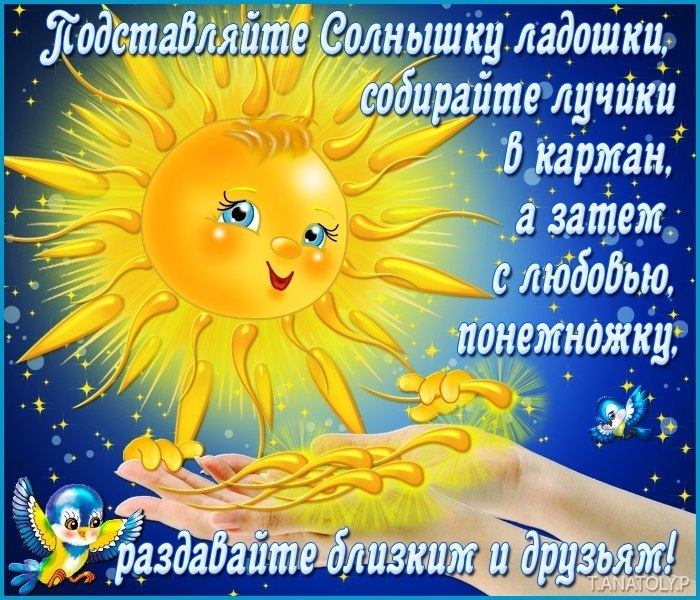                  ПриложениеПОДВИЖНЫЕ  ИГРЫ И ФИЗКУЛЬТМИНУТКИ:«Солнышко»Вы вокруг все посмотрите,Лицо к солнцу поднимите.Потяните руки, дети -Оно ласково нам светит.Чувствуете, солнце греет,Лицо на солнце наше млеет.И деревья, и цветы,И травинки, и кусты –Дружно тянутся к нему…- Догадайтесь, почему? (ответы детей). «Солнышко и тучка»Солнце ярко в небе светит,Лучики играют.Дети гуляют по участку.Тучка вдруг здесь показалась,Лучики все разбежались.Дети убегают от тучки. ФизкультминуткиНа зарядку солнышко поднимает нас.Поднимаем руки мы по команде — раз!А над нами весело шелестит листва. Опускаем руки мы по команде — два!«В гости к Солнцу»В гости к Солнцу мы идем,И немножко отдохнем.Остановимся и дружноГлубоко сейчас вздохнем.Руки в стороны, вперед,Дружный, мы, такой народ!Дружно хлопаем, Ногами топаем!Хорошо мы погуляли,Может, дети, вы устали?«Лесное эхо»Эхо лесное, спросить могу?Дети - Ау — ау - ау!Осень - Куда это листья лесные пропали?Дети -Опали — опали — опали.Осень - Птички - певички, давно ли галдели?Дети - Летели, летели, на юг улетели.«Солнышко и дождик»Задачи: Совершенствовать движения, и выполнять их в соответствии с текстом.Воспитывать доброжелательное отношение друг к другу.Улучшать психофизическое самочувствие малышей на основе радостных, эмоциональных переживаний.Правила игры.1.  На слова «Дождик идет!» бежать в свой дом (сесть на скамеечку, а на слова«Солнышко светит!» выйти на середину площадки.2.   Выполнять движения, согласуй их со словами и подражая воспитателю.Проведение.Ребята, посмотрите на небо, что там ярко светит? (солнышко)Смотрите, а рядом тучка плывет, наверно дождик собирается.А вы боитесь дождика?Ребята давайте сядем на скамеечку- это будет наш домик, который спрячет нас от дождика. А пока дождика нет, давайте выйдем из домиков и поиграем.“Солнышко, солнышко,Посвети немножко!Выйдут детки погулять – Станут бегать и играть”Повторяйте за мной слова и движения:“Мы ногами топ-топ-топ,А в ладоши хлоп-хлоп-хлоп,Ай, да, малыши!Ай, да, крепыши!По дорожке мы шагаем,И в ладошки ударяем.Топ-топ, ножки, топ!Хлоп-хлоп, ручки, хлоп!(Стоя на месте, топают ножками, хлопают ручками)Ай, да, малыши!Ай, да, крепыши!”(Руки на поясе, кружатся) Ребята посмотрите, дождик начался.(дети стучат по ладошке правой руки пальцами левой руки кап-кап-кап и наоборот)Дождик пошёл. Скорее домой. (Дети спешат в домики)Стало очень скучно! Давайте попросим дождик перестать капать!“Дождик, дождик, веселей,Капай, капай не жалей.Только нас не замочи, Зря в окошко не стучи”Пойду, выйду на улицу, посмотрю, кончился дождь или нет?Ребята смотрите закончился дождик,теперь можно выходить поиграть, мячик с вами покатать.Гимнастика для глаз:Солнышко с тучками в прятки играло.Солнышко тучки-летучки считало:Серые тучки, черные тучки.  (смотреть глазами вправо — влево)Легких — две штучки,Тяжелых — три штучки.  (смотреть глазами вверх — вниз)Тучки попрятались, тучек не стало.  ( Закрыть глаза ладонями)Солнце на небе вовсю засияло. (Поморгать глазками) НАБЛЮДЕНИЯ: «За солнцем».Цель: формировать представление  детей о том, что Солнце является источником света и тепла; развивать умения мыслить, рассуждать, доказывать; воспитывать бережное отношение к природе. Сравнить время года летом с другими временами, находить сходные и отличительные черты. Дать представление о состоянии погоды летом. Закрепить названия сезонной одежды. Поощрять попытки высказывать свою точку зрения, согласие или несогласие с ответом товарища.«Теневой навес» (беседка)Цель: познакомить детей с солнечным лучом, как источником тепла, довести до сознания детей, что теневой навес не только создает уют для игр на прогулке, но и защищает нас от неблагоприятных погодных явлений.Отметить, что солнце летом греет сильнее, поэтому дети гуляют раздетыми (в облегченной одежде, в головном уборе). Спросить, легко ли посмотреть на солнце. Почему? С детьми отметить, что солнце стоит днем высоко — на улице жарко; утром и вечером солнце низко, поэтому становится прохладнее. День длится долго, ночи коротки.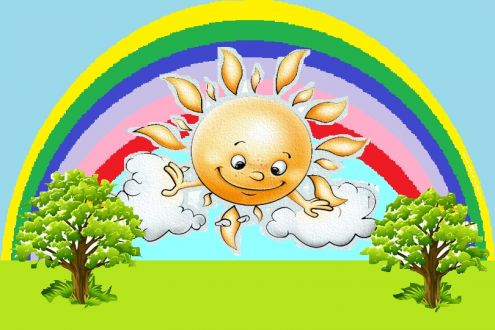  Лепка по теме «Солнышко, покажись!»Задачи. Учить детей создавать солнечные образы пластическими средствами. Продолжать освоение техники рельефной лепки. Показать варианты изображения солнечных лучей (точки, круги, треугольники, жгутики прямые и волнистые, завитки и др.). развивать чувство ритма и композиции.Предварительная работа. Беседа о солнце как источнике жизни на земле. Рассматривание произведений декоративно-прикладного искусства (дымковские игрушки, писанки, керамика, хохлома и др.).Материалы, инструменты. Картонные квадратики размером 10х10 или 15х15, пластилин, стеки, дощечки для лепки, 2-3 произведения декоративно-прикладного искусства с солярными элементами декора.Содержание занятия. Воспитатель обращает внимание детей на небо за окошком, предлагает понаблюдать и рассказывает детям русскую народную потешку:Солнышко – вёдрышко,Выгляни в окошечко!Солнышко, нарядись,Красное, покажись!Далее следует рассказ воспитателя о том, что с давних времён люди воспевают солнце в своих песнях и стихах, изображают в танцах (например, хоровод – это знак солнечного круга), изображают на одежде, посуде, мебели, в книгах и т.д.Показ нескольких произведений декоративно-прикладного искусства с объяснением символики декоративных элементов. Например, волнистая линия – это дорога или вода, ромб – поле, а круг – солнце. Декоративные варианты изображения солнца – круг, круг с точками, завитками, круг с волнистыми линиями или треугольниками.Воспитатель сообщает о том, пока работаем над проектом, дети смогут сами изобразить солнце разными способами и из различных материалов, и предлагает для начала слепить портреты солнышка, которое выглянуло из-за тучек и улыбается. Затем педагог раскрывает особенности техники рельефной лепки.- вначале возьмём картонную основу и наметим солнечный круг простым карандашом (эскиз), выберем понравившийся вариант изображения солнца и его лучей. Представим солнышко во всей его красе.- начинаем лепить. Изображение в лепке нарастает слой за слоем, поэтому лепим картину постепенно. Берём кусочек пластилина, раскатываем в шарик, сплющиваем в лепёшку и прижимаем к фону, разглаживаем. Это солнечный диск. Затем оставшийся пластилин делим на несколько одинаковых кусочков (можно взять другой цвет) и превращаем их в лучики, одинаковые или разные по форме и размеру, одноцветные или многоцветные.- мы договорились лепить портрет солнца. Что нужно слепить обязательно, чтобы получился именно портрет? Дети вспоминают – глаза, нос, рот. Как показать, что солнышко весело улыбается? Дети предлагают варианты изображения улыбки пластическими средствами.Провести физкультминутку и перейти к практической части, выполняют дети самостоятельно. Воспитатель во время работы детей может еще раз прочитать закличку:Солнышко, покажись!Красное, нарядись!Выйди поскорее,Будь к нам подобрее,Сядь на пенёк,Посвети весь денёк!После занятия. Оформляется выставка портретов солнышка. Беседа, обсуждение, повторение стихов и песенок о солнышке.СТИХИ О СОЛНЦЕ.С добрым утром!Вместе с солнышком встаю,Вместе с птицами пою:— С добрым утром!С ясным днем! —Вот как славно мы поем!Автор: Е. БлагининаСолнышкоТучка прячется за лес,Смотрит солнышко с небес.И такое чистое,Доброе, лучистое.Если б мы его достали,Мы б его расцеловали.Автор: Г. БойкоПодсолнухДнем подсолнух в огородеУлыбается погоде.По орбите круговойВертит рыжей головой.— Я, — хвалился он пырею, —Вместе с солнцем землю грею!Автор: М. Пронько* * *— Эй, подсолнух молодой,Отчего ты золотой?— Солнце красное люблю:Шапкой я лучи ловлю!Автор: Тим СобакинСолнечные зайчикиСкачут побегайчики —Солнечные зайчики.Мы зовем их —Не идут.Были тут —И нет их тут.Прыг, прыгПо углам.Были там —И нет их там.Где же зайчики?Ушли.Вы нигде ихНе нашли?Автор: А. Бродский* * *Солнце в форточку в ванну попало,Мыло с мочалкой оно увидало...Решило умыться, смыть все веснушки,Мылом потерло щечки и ушки...Мыло рыдает, глаз пальчиком трет,Скоро ли солнышко дальше уйдет,Солнце смеется мылу в ответ,На небо смотри — тучек-то нет!Автор: Л. ГржибовскаяГори-гори ясно!Солнышко красно,Гори-гори ясно!В небо пташкой залети,Нашу землю освети,Чтоб садам и огородамЗеленеть, цвести, расти!Солнышко красно,Гори-гори ясно!В небе рыбкой поплыви,Нашу землю оживи,Всех на свете ребятишекОбогрей, оздорови!Автор: Е. Благинина* * *Колокольчик синенькийПрозвенел букашке:«Ты скажи мне, милая,Что там за ромашкаВыросла над облакомЖелтая такая,Яркая, лучистая,Очень уж большая?»«Это, кроха, не цветок, —Та в ответ смеется, —Это крупное светилоПод названьем солнце».Автор: Т. МаршаловаЧто такое солнце- Солнце — монетка, — скупой проворчал- Нет, сковородка! — обжора вскричал.- Нет, каравай, -— хлебопек произнес.- Компас, — сказал убежденно матрос.- Солнце — звезда, — астроном объявил.- Доброе сердце, — мечтатель решил.Автор: А. ЕськоваВечерКатилось солнце, словно колобок,По голубому с белыми цветами.Никто остановить его не мог,Когда оно скрывалось за холмами.И долго даль окрашивал закатВ багровый цвет, тускнея понемногу,Отсвечивали красным окна хат,И сумерки ползли через дорогу.И лезвием садового ножаСплетенье веток резал месяц острый.И звезды высыпались из ковшаИ падали в подставленные горсти.Автор: А. Стариков* * *Зреет рожь над жаркой нивойИ от нивы и до нивыГонит ветер прихотливыйЗолотые переливы.Робко месяц смотрит в очи;Изумлен, что день не минул,Но широко в область ночиДень объятия раскинул.Над безбрежной жатвой хлебаМеж заката и востокаЛишь на миг смежает небоОгнедышащее око.Автор: А. ФетЕще лето!В голубую реченькуСолнце окунулось,К солнышку горячемуНебо потянулось.Белыми лебедкамиОблака поплыли,Царскими коронамиСолнца блики были.Блики солнца ясногоВ речке растворились,Белые лебедушкиВ небо воротились.Покатилось солнышкоДа за лес-лесок.Удержи нам ведрышко,Золотой рожок.Автор: Т. МаршаловаСолнцеС неба смотрит солнцеМиллионы лет.Льет на землю солнцеИ тепло и свет.Но посветит солнцеИ уходит прочь,А живое сердцеГреет день и ночь.Значит, сердце лучшеСолнца самого.Никакие тучиНе затмят его!Автор: Д. ГулиаСолнцеСолнцем сердце зажжено.Солнце — к вечному стремительность.Солнце — вечное окноВ золотую ослепительность.Роза в золоте кудрей.Роза нежно колыхается.В розах золото лучейКрасным жаром разливается.В сердце бедном многоЗла сожжено и перемолото.Наши души — зеркала,Отражающие золото.Автор: А. Белый* * *Смотри, как роща зеленеет,Палящим солнцем облита,А в ней какою негой веетОт каждой ветки и листа!Войдем и сядем над корнямиДерев, поимых родником, —Там, где, обвеянный их мглами,Он шепчет в сумраке немом.Над нами бредят их вершины,В полдневный зной погружены.И лишь порою крик орлиныйДо нас доходит с вышины...Автор: Ф. ТютчевН. РодивилинаЗачем, под вечер, солнышко
Торопится сбежать?
Наверное, у солнышка
Желанье полежать?
Наверное, у солнышка
Есть мягкая кровать?
Наверное, там солнышку
Ужасно мягко спать!
Быть может, просто солнышко
Нам устает светить
И очень нужно солнышку
Себя подзарядить?
Спокойной ночи, солнышко!
Мы можем подождать,
А завтра с первым лучиком
Ты к нам придешь опять!  

Ю. Камышева

Отодвину неба край,
Крикну Солнышку: «Вставай!»
И покатится с Востока
Солнца красный каравай.
Озарятся светом вдруг:
Море, суша, враг и друг,
Всех теплом одарит Солнце –
Обогреет всех вокруг.
Соберу его лучи –
Будут мне светить в ночи.
Я волшебник! Это точно!
Но, об этом, - тсс! Молчи! 

А. Лейч

Солнце  целый день трудилось
И немного утомилось.
Чтобы новых сил набраться
Хочет солнце искупаться.
К морю синему спустилось
И на воду опустилось.
А потом совсем нырнуло
И до завтра утонуло.
Чтобы завтра сильным встать,
Нужно солнышку поспать.
Рано  утром пробудиться
И на небо возвратиться.

ЗАГАДКИ ПРО СОЛНЫШКО:Не высоко, не низко,
Не далеко, не близко.
Проплывает в небе Шар-
Раскалённый как пожар.(Солнышко)Выше леса Колобок.
Колобок - горячий бок.
А как спрячется за лес.
Апельсин среди небес.(Солнышко)Ночью спрячется оно –
Станет во дворе темно.
Утром снова к нам в оконце
Бьётся радостное … (солнце)!Молодое, новое,
К радости готовое.
Встанет рано поутру –
Я глаза скорей протру,
А оно – всё ярче, ярче,
За окном – всё жарче, жарче…
Что это такое? –
- (Солнце золотое! )Жёлтый Берет
На небо одет(Солнышко)Золотая Монета
За море закатилась.
Утром нашлась(Солнышко)Рыжий Антошка
Выглянул в окошко.
Там, где было сыро – серо.
Сразу всё повеселело.(Солнышко)Это что за желтый мячик
По лесам за нами скачет.
Золотит лучом оконце,
Называют его …
(солнце)Колобок - горячий бок.
Ох, не любит лежебок.
Тучу-платье надевает
Раньше всех встаёт.(Солнышко)В синем небе жёлтый Блин.
Ну давай его съедим!
Нет уж больно Блин горяч
Ты свои ладоши прячь.(Солнышко)Катится по небу
Золотой Пятак,
А взять никак.(Солнышко)Огненный Глаз
Глядит на нас!(Солнышко)Ушёл золотой Петух.
На дворе День потух(Солнышко)В небе пасмурном летает
Огненная Птица.
Каждый вечер умирает,
Чтобы возродиться(Солнышко)Птица яркая!
Оперенье жаркое!
Бросает с горушки
Золотые пёрышки.(Солнышко)Жёлтая Каракатица
По небу катится.(Солнышко)Золотой Апельсин
Небо всё исколесил.С. ПшеничныхНа тарелке колобок -
Золотой румяный бок.
А тарелка голубая -
Не видать конца и края.
(Солнце и небо)С. МельниковХодит в небе жёлтый шар.
Воду превращает в пар.
В тучке скроется оно,
Нам становится темно.
Смотрит в каждое оконце
Удивительное… (Солнце)!Г. ТаравковаОно по небу гуляет
И за тучки исчезает,
День уйдет за горизонт,
Отдыхать оно идет.
Утром снова возвратится,
У него лучи, как спицы,
Отражаются в воде
И в колодце, и в ведре.
Блики спрятались у донца,
Освещает Землю...(Солнце)А. ИзмайловОно на небосвод взошло
И смотрит к нам в оконце
Оно нам дарит свет тепло.
Всегда пусть светит...(Солнце)Т. ЛавроваДо чего сияет ярко,
Щедро дарит всем подарки:
Теплоту, добро и свет
Миллионы долгих лет.
Утром выгляну в оконце,
В небе радостное...(солнце)Н. ШемякинаХоть без ножек и без рук
По небу гуляет круг.
Он гуляет только днем.
Ночью круг мы не найдем.
Догадайся, что за круг
Освещает все вокруг?
Это в ясный день в оконце
Светит ласковое …. (солнце)!А. ЯсноокийНичего дороже нет,
Чем Его волшебный свет!
Всех Своим теплом согреет!
Света людям не жалеет!
Утром, в каждое оконце,
Входит ласковое …(Солнце)В. РудькоУтро начинает,
Лучиком встречает.
Светит к нам в оконце
Ласковое ...(Солнце)ПОСЛОВИЦЫ И ПОГОВОРКИ О СОЛНЦЕСолнце сияет, а месяц только светит.На солнышко не гляди: ослепнешь.Мешком солнышка не поймаешь.Что мне золото — светило бы солнышко.Взойдет солнце красное, прощай светел месяц.Солнце низенько, так и вечер близенько.Солнце встанет, так и утро настанет.Солнышко нас не дожидается.Зимой солнце, что мачеха: светит, да не греет.И солнце проходит скверные места, да не оскверняется.Солнце — на лето, зима — на мороз.Худо лето, коли солнца нету.И красно солнышко на всех не угождает.На солнышко во все глаза не взглянешь.За ушко да на солнышко.Грело бы красное солнышко, а месяц — как себе знает.От солнца бегать — света не видать.Солнце всходит — старым радость, а заходит — молодым сладость.Как месяц ни свети, а все не солнышко.Придет солнышко и к нашим окошечкам.Солнышко на всех ровно светит.При солнышке тепло, при матери добро.Солнца не закроешь, а правду не скроешь.Солнца нет, так и месяц светит.Солнце, как родная матушка, никогда не обидит.Солнце на лето, зима на мороз.Солнце не померкнет, народ не сломится.Солнышко в мешок не поймаешь.Солнышко — на место, курочки — на седло, добра женка — за пряслицу.Солнышко не осветит, месяц не увидит.Солнышко садится — батрак веселится.Солнышко садится — лентяй веселится; солнышко всходит — лентяй с ума сходит.Солнышку моему сиятелю, свету моему совету, сахару белому.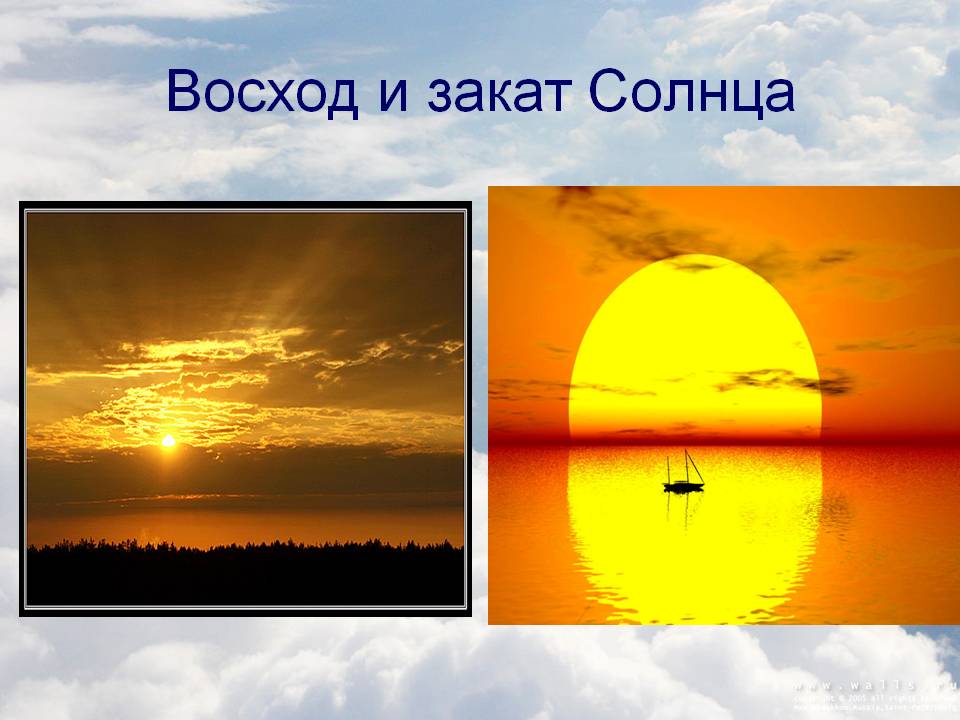 ЗАКЛИЧКИ ПРО СОЛНЦЕСолнышко, покажись! 
Красное, снарядись! 
Поскорей, не робей, 
Нас ребят обогрей! 

Солнышко, покажись! 
Красное, снарядись! 
Чтобы год от года 
Давала нам погода: 
Теплое летечко, 
Грибы в берестечко, 
Ягоды в лукошко, 
Зеленого горошка.

Солнышко, снарядись! 
Красное, покажись! 
Выйди из-за тучи, 
Дам орехов кучу!

Солнце, солнце, 
Выблесни в оконце, 
Дай овсу рост, 
Чтобы до небес дорос; 
Матушка-рожь 
Чтобы встала стеной сплошь.

Солнышко, солнышко,
Выгляни в окошечко.
Ждут тебя детки,
Ждут малолетки.

Солнышко, солнышко, 
Загляни в оконышко! 
Твои детки играют, 
Воробышков путают, 
А малину рвут 
И нам не дают — 
Медведю по ложке, 
А нам ни крошки! 

Солнышко, солнышко,
Выгляни в окошечко -
Дам тебе горошечка!

Солнышко, солнышко. 
Красное семенышко, 
Выйди поскорее, 
Будь к нам подобрее! 
Твои детки плачут, 
По лужочку скачут, 
Соломку жгут — 
Тебя в гости ждут! 

Солнышко, солнышко, 
Колоколнышко! 
Не пеки за реку, 
Пеки к нам в окно, 
Будет нам тепло! 

Солнышке, солнышко, 
Выгуляйся! 
Выйди на пенек, 
Опряди кужелек, 
Разгуляй весь денек!

Солнышко-ведрышко,
Выйди из-за облышка.
Сядь на пенек,
Погуляй весь денек.

Солнышко-ведрышко, 
Прогляни, просвети! 
На яблоньку высокую, 
На веточку зеленую, 
На грушицу кудрявую, 
Березку кучерявую! 

Солнышко-ядрышко, 
Высвети, выгляни! 
Воробьи чирикают, 
Весну-красну кликают, 
Со стрехи капели, 
Кулики прилетели! 

Солнышко, высвети! 
Красное, выблесни! 
Мы на нивку идем, 
Мы серпочки несем. 
Будем жито жать, 
Тебя в гости ждать! 

Солнышко, выгляни! 
Красное, высвети! 
На холодную водицу, 
На шелковую травицу, 
На аленький цветочек, 
На кругленький лужочек!

Весна-красна! 
Что принесла? 
Теплое летечко, 
Грибы в берестечко, 
Ягоды в лукошко, 
Открывай окошко! 

Ай, авсéнь, авсень, авсень, 
Сеем жито целый день! 
Свети, солнышко, нам с неба, 
Чтобы больше было хлеба; 
Чтоб детишкам для потехи 
В лесу выросли орехи, 
Чтоб снопы были толсты, 
Чтобы лен пошел в холсты; 
Зелен хмель лез на батóг, 
Чтоб в полушку был горох! 

Пеки, пеки, солнышко, 
Красное ведрышко! 
Рано-рано играй, 
Своих деток согревай! 
Твои детки плачут, 
По камушкам скачут!ИГРЫ-ЭКПЕРИМЕНТЫ С РАЗЛИЧНЫМИ ИСТОЧНИКАМИ СВЕТА:                                          Солнечный зайчикЦель: познакомить с естественным источником света – солнцем.Вам понадобятся маленькие зеркала, солнечный светВыбрав момент, когда солнце заглядывает в окно, поймайте с помощью зеркальца лучик и постарайтесь обратить внимание малыша на то, как солнечный «зайчик» прыгает по стене, по потолку, со стены на диван и т. д. предложите поймать убегающего «зайчика». Если ребёнку понравилась игра, поменяйтесь ролями: дайте ему зеркало, покажите, как поймать луч, а затем встаньте у стены. Постарайтесь «ловить» пятнышко света как можно более эмоционально, не забывая при этом комментировать свои действия: «Поймаю-поймаю! Какой шустрый зайчик – быстро бегает! Ой, а теперь он на потолке, не достать. … Ну-ка, заяц, спускайся к нам! » и т. д. Смех ребёнка станет вам самой лучшей наградой.Что-то в коробкеЦель: познакомить со значением света и его источниками (солнце, фонарик, свеча, показать, что свет не проходит через прозрачные предметы.Вам понадобятся коробка с крышкой, в которой сделана прорезь; фонарик, лампа.Папа подарил зайке маленький фонарик, зайке понравилось играть с фонариком. Он включал фонарик и заглядывал под диван, светил внутрь шкафа и во все углы.- Зайка, а где твой мячик? - спросила мама.- Пойду искать! – сказал Зайка и пошёл в тёмную комнату.- А я не боюсь! – весело сказал Зайка и зажёг фонарик.Зайка посветил фонариком и нашёл мячик.Взрослый предлагает детям узнать, что находится в коробке (неизвестно) и как обнаружить, что в ней (заглянуть в прорезь). Дети смотрят в прорезь и отмечают, что в коробке темнее, чем в комнате. Взрослый спрашивает, что нужно сделать, чтобы в коробке стало светлее (полностью открыть прорезь или снять крышку, чтобы свет попал в коробку и осветил предметы внутри неё). Взрослый открывает прорезь, и после того, как дети убеждаются, что в коробке стало светло, рассказывает о других источниках света – фонарике и лампе, которые по очереди зажигает и ставит внутрь коробки, чтобы дети увидели свет через прорезь. Вместе с детьми сравнивает, в каком случае лучше видно, и делает вывод о значении света.   Беседа на тему   « Солнце- наш        помощник».                               Подготовила воспитатель: Федина Н. П.                                         П. Мокеевское, 2016Дети, сегодня мы с вами поговорим о солнце. Самое лучшее в мире смотреть, как рождается день. Сейчас послушайте рассказ о том, как лучи солнца разбудили зверей, птиц, насекомых.
«Выплыло на небе красное солнце и стало рассыпать повсюду свои золотые лучи – будить землю.
Первый луч полетел на жаворонка. Встрепенулся жаворонок, выпорхнул из гнездышка, поднялся высоко-высоко и запел свою серебряную песенку: «Ах, как хорошо в свежем утреннем воздухе! Как хорошо! Как привольно!»
Второй луч попал на зайчика. Передернул ушами зайчик и весело запрыгал по росистому лугу: побежал он добывать себе сочной травки на завтрак. Третий луч попал в курятник. Петух захлопал крыльями и запел: «ку-ка-ре-ку!». Куры слетели с нашестов, закудахтали, стали разгребать сор и червяков искать.
Четвертый луч попал в улей. Выползла пчелка из восковой кельи, села на окошечко, расправила крылья и зум-зум-зум! – полетела собирать медок с душистых цветов».
Вос.: - Дети, во все ли времена года светит солнце, и в какое время года мы чаще всего видим солнце?
Дети: - Солнце светит во все времена года, но чаще всего оно светит летом, весной и ранней осенью.
Вос.: - Какое у вас настроение в солнечный день и что вам (приходится) хочется делать в такую погоду?
Дети: - В солнечную погоду настроение веселое, радостное, бодрое, задорное, хочется прыгать, скакать, кувыркаться, веселиться, петь песни.
Вос.: - Как вы думаете, на что влияет солнечный свет и его тепло?
Дети: - Солнечный свет и его тепло влияет на рост деревьев, кустарников и травы, согревает землю, на настроение людей и животных; когда станет тепло, светло после зимней стужи просыпаются медведи, барсуки, ежи, у них появляются детеныши, прилетают птицы, выводят птенцов.
Вос.: - Не даром говорят в народе «Солнышко, что мать родная и согреет и приласкает».
Вос.: - Как вы понимаете эту пословицу?
Дети: - Солнце сравнивается с родной матерью, греет и ласкает солнышко, как родная мать.
Вос.: - а в какой пословице еще солнце сравнивается с матерью?
Дети: - «При солнышке тепло, при матери добро».
Вос.: - А какие вы еще пословицы знаете о солнце?
Дети: - «Взойдет красное солнышко, прощай, светел месяц?»
Дети: - «В октябре с солнцем прощайся, ближе к печке подвигайся».
Дети: - Всякий день солнце всходит.
Вос.: - ребята, вспомните произведение Чуковского «краденое солнце», когда не стало солнышка, не только зверям, даже маленьким воробушкам было плохо. 
Дети: - Плачет серый воробей,
Выйди солнышко скорей
Нам без солнышка обидно
В поле зернышка не видно.
Вос.: - Да, видите, как плохо без солнца, даже не видно ничего на земле.
Вос.: - А какие вы еще стихи знаете о солнышке?
Д. 1. - День пришел! Лишь только
Первый лучик
Ударит мне в окно.
Лишь только солнце встанет
А в комнате светло.
Погаснут звезды – крошки
И ночь уйдет домой
И спрячет месяц рожки
За тучей грозовой
А в городе машины
Стучат, гремят, бегут
Как будто что-то новое
Счастливое везут.
Д. 2.: - Д. Кикин «Закат»
Раз березы сеть связали,
Рыбу – солнышко поймали,
Хороша была, кругла,
Да немножко тяжела
Даже сети порвала
А как сети порвала
За сугробы уплыла.
Д. 3. – Я. Колос.
Солнце ласково смеется,
Светит ярче, горячей,
И с пригорка звонко льется
Разговорчивый ручей.
Вос.: - Молодцы ребята, хорошие вы стихи знаете о солнце.
Вос.: Даже в январские морозы, когда солнышко низко над землей и его лучи только скользят по поверхности земли, стоит взглянуть солнышку и становится все сказочно, красиво.
Вос.: - Вспомните дети, в каком стихотворении Пушкин говорит о красоте природы, когда светит солнце?
Дети: - Пушкин о красоте природы говорит в стихотворении «Зимнее утро»
«Под голубыми небесами
Великолепными коврами
Блестя, на солнце снег лежит.
Прозрачный лес один чернеет
И ель сквозь иней зеленеет
И речка надо льдом блестит».
Вос.: - А какие изменения происходят в природе весной?
Дети: - С каждым днем солнышко все выше и выше, дни становятся длиннее, теплее, начинаются оттепели, звенят капели, бегут веселые ручейки, веселее щебечут птицы.
Вос.: - Какие еще признаки весны вы можете добавить?
Дети: - Улыбчивым смотрит солнце с чистого небосвода, вся природа преображается, земля покрывается нежным зеленым ковром.
Вос.: - Дети, когда особенно солнышко поднимается высоко, а его жаркие лучи льются на нашу землю? 
Дети: - Летом, в садах поспевают плоды, ягоды, на полях зреет пшеница, рожь, овес.
Вос.: - А кто помнит небольшое стихотворение о солнечном луче?
Дети: - Теплый лучик солнечный
Золотой иголочкой
Сарафаны вышил
Ягодками вишен.
Вос.: - Дети, вспомните, что мы с вами наблюдали после дождя, когда выглянуло солнце и ярко светило?
Дети: - Когда солнце светило ярко после дождя, то мы видим радугу-дугу.
Вос.: - Всю эту красоту мы видели благодаря солнышку. А кто помнит стихотворение о радуге-дуге.
Дети: -Радуга-дуга
Не давай дождя,
Давай солнышко
Из-под бревнышка.
Солнышко-солнышко
Выгляни на бревнышко
Сядь на пенек
Погуляй весь денек.
Физкультминутка
Вос.: - Сейчас я вам покажу картины, где художник изобразил солнце в разные времена года.
Вос.: - Расскажите, что художник изобразил на этой картине?
Дети: - Здесь художник изобразил лето, солнце светит ярко, жаркие лучи падают на землю. Все цветет, растет, зреет.
Вос.: - Какое время года на этой картине?
Дети: - Осень. Подул ветер, набежали тучи и закрыли небо и солнце, пошел сильный дождь, стало холодно, падают листья.
Вос.: - Что вы видите на этой картине?
Дети: - Зимний пейзаж. Солнце светит, но не греет, небосвод оранжевого цвета, холодный, отражается на снегу.
Вос.: - Расскажи, Саша, об этой картине.
Саша: - Весна, солнце стало светить ярче, землю пригревать жарче, сошел снег с полей. Появились проталины, на реке растаял лед, ледоход. Появляется зеленая трава.
Вос.: - Не только художники, но и композиторы отражают красоту солнечного тепла и света. Послушайте, как композитор в своей музыке передал красоту русской природы.
Слушанье
Вос.: - Кто написал музыку и как она называется?
Дети: - Музыку написал Чайковский, называется она «Подснежник»
Вос.: - Что рассказал композитор в своей музыке?
Дети: - Весна, солнце поднимается высоко, ярко светит, растаял снег, появились проталины, журчат ручьи, на проталинах появились первые подснежники, птицы весело щебечут.
Вос.: - Послушайте музыкальное произведение об осени. 
Вос.: - А что вам сейчас представилось?
Дети: - Хмурый день, солнце не видно, дует холодный ветер, моросит дождь.
Вос.: - А сейчас, давайте ребята, споем песню «О солнышке» (муз. Филлипенко)
Анализ:
Вос.: - О чем мы сегодня беседовали?
Дети: - Мы сегодня беседовали о солнце. Вспомнили, что солнце необходимо для жизни на земле, когда греет солнце, то тает снег, растет трава, появляются листья на деревьях, весело щебечет птицы – все радуются лучам солнца. Читали стихи о солнце, вспомнили пословицы, слушали, как композитор Чайковский изобразил солнышко в музыке, пели песню о солнышке.«Беседа о луне, солнце, звездах. Части суток»                                                        Воспитатель: Федина Н.П                                           2016 год.Тема. «Беседа о луне, солнце, звездах. Части суток».Задачи. Формирование знаний детей о небесных телах (солнце, луне, звездах) и явлениях (восход, закат); умение устанавливать простейшие связи между ними (солнце заходит – наступает ночь).Формировать понятие о солнце, как источнике тепла и жизни на земле, о его движении по небосклону. Развивать любознательность.Материал: иллюстрации солнца, луны (ночь), игрушка Буратино.Предшествующая работа: наблюдения за движением солнца, луны, звездами.Раздается стук в дверь. Воспитатель вносит игрушку Буратино (на нем голубая накидка, украшенная звездами).Воспитатель: Здравствуй, Буратино. Почему ты сегодня такой невеселый, что случилось?Буратино: Здравствуйте, ребята.  Я хочу стать ученым. Но чтобы стать ученым надо много знать. Посмотрите на мою накидку,  что она вам напоминает? (Небо со звездами).Но, я ничего не знаю о луне, звездах, о солнце. Что же мне делать?Воспитатель: Ребята, надо помочь Буратино. Вы согласны?Воспитатель: Ребята, посмотрите на эту картину.  Что на ней нарисовано?  (Солнце).  Да, а когда светит солнце?  (Днем). А почему солнышко не светит ночью?  (Солнышко закатилось).- А ночью на небе что светит? (Луна и звезды).- Ребята, утром Солнышко встает на востоке, затем поднимается на небо и наступает день. Солнце – огромный шар. Как вы думаете, солнце от нас далеко или близко?  Да, солнышко от нас очень далеко. Вечером солнышко закатывается на западе и тогда что наступает? (Ночь).  А на небе что появляется? (Луна, звезды). Луна проходит свой путь по небу, как солнышко. Как вы думаете, звезды от нас далеко или близко?  Звезды – это очень-очень далекие планеты. Если очень внимательно рассматривать ночью звездное небо, то можно увидеть на нем немало различных рисунков из звезд.      Вот посмотрите – это огромный ковш с длинной ручкой.  Четыре звезды образовали ковш, а еще три – длинную ручку.       А почему звезды нам кажутся маленькими? Звезды находятся  далеко от Земли, поэтому не греют и кажутся очень маленькими.                                        Буратино: Теперь я все знаю о звездах, солнце и луне.Воспитатель: Буратино, тогда скажи нам, днем на небе что светит?Буратино: Да это звезды. Воспитатель: Ребята, а как вы думаете? Верно. Днем светит солнышко. А ночью? Да, луна. А когда появляется солнце, а когда луна, Буратино?Буратино: Темнеет, наступает ночь и появляется Солнце.Воспитатель: А вы как думаете, ребята? Да, когда наступает ночь, то светит Луна. А солнце утром восходит, затем движется по небу, поднимется высоко, а затем начинает спускаться, заходить. Подумайте и скажите – без солнышка можно жить?Буратино: И без солнышка нам хорошо.Воспитатель: Нет, Буратино, Солнце – добрая и самая близкая звезда, которая нам дарит свет, тепло и жизнь. Ребята, что случится с деревьями, цветами, травой, если будет все время холодно? (Погибнет все). Да, без тепла не будут расти ни цветы, ни деревья, ни овощи, ни фрукты. Будет холодно и темно.Буратино: Ну, свет и тепло понятно, а жизнь?Воспитатель:  Ребята, подумайте и скажите, что случится, если не будет солнышка? Без солнца на земле все бы замерзло и погибло: и люди, и животные и растения.Буратино: Теперь мне все понятно. Спасибо, вам ребята, что мне все объяснили. До свидания!            Конспект НОД по речевому развитию и познанию          в старшей группе      «Солнышко лучистое».Подготовила и провела: Воспитатель 1 категории Федина Н. П.                                      П. Мокеевское.2016Цель: Расширять и обогащать представления детей о влиянии тепла, солнечного света на жизнь людей, животных и растений. Закреплять представления о растениях ближайшего окружения: деревьях, садовых цветах. Продолжать знакомить с понятием «лес». Совершенствовать умение подбирать прилагательные, характеризующие свойства и качества и предмета, упражнять в подборе слов с противоположным значением, согласовывать существительные с числительными, образовывать существительные в единственном и множественном числе. Продолжить учить составлять рассказ по картинкам с последовательно развивающимся действием.Развивать монологическую речь, память, внимание, мышление.Воспитывать бережное отношение к природе, труду людей.Оборудование: макет солнышка, прищепки желтого цвета, мяч, картинки с изображением деревьев, садовых цветов, серия картинок с последовательно развивающимся действием.ХОД1. Организационный моментОтгадайте, ребята, к кому мы сегодня пойдем в гости:«Раньше всех встаетТепло всему живому дает» (Солнце)Чтение стихотворения «Заботливое солнышко» Е. А. Алябьевой (с движениями).Утром солнышко восходит высокоВечером заходит глубокоДнем гуляет по небу оно,Согревает всех, лучи раскинув широко,Гладит ласково листочки и цветы,Людям золотит и щеки и носы.День прошел, и с неба на покойСолнца шар садится за горой.Да, сегодня мы будем путешествовать с солнышком. Давайте позовем его.Вот и выглянуло солнышко, но почему-то оно грустное, не улыбается. Давайте скажем солнышку добрые слова. Какое наше солнышко?2. Игра «Подбери определение»После каждого названного слова ребенок прикрепляет прищепку к макету солнышка.– Вот и заулыбалось наше солнышко. Давайте оставим его в группе, чтобы нам было тепло и уютно.– Скажите, ребята, а зачем нужно солнце?Что было бы, если бы солнца не было? (Ответы детей)Давайте поиграем в игру на солнечной полянке.3. Игра «Наоборот» (с мячом)Подбор слов с противоположным значением.Разбросало солнышко повсюду свои лучи.Первый лучик попал в лес.Что такое лес? Что растет в лесу?(Рассматривание картинок с изображением деревьев)Леса бывают разные: смешанные, когда встречаются все эти деревья, хвойные – растут кедры, ели – эти леса темные (тайга); в березовых рощах - растут одни березы – это светлые леса; в сосновом бору – одни сосны, там пахнет смолой. В лесу живут звери, птицы, насекомые. Они находят себе жилье. Лес их кормит. Лес надо беречь.4. В лесу мы поиграем в игру «Сосчитай-ка».Дети считают деревья, которые растут в лесу.Одна береза–две березы, три березы – четыре березы, пять берез и т. д.Второй солнечный луч попал в сад, где на клумбе растут садовые цветы.– Давайте рассмотрим их и назовем.– Что нужно для того, чтобы цветы росли? Как ухаживают за растениями?5. Игра «Один –много»Роза – розы – много роз и т. д.6. Давайте мы с вами превратимся в цветы.Физкультминутка «Цветы»Наши красные цветкиРаскрывают лепестки,Ветер дует тихо-тихоИ качает лепестки.Наши красные цветкиЗакрывают лепестки.Головой качают, тихо засыпают.Третий луч попал в дом, давайте посмотрим, кто здесь живет.А живут здесь кот и мышонок.Перед детьми развивается серия картинок «Хитрый мышонок».7. Давайте, ребята, составим рассказ по картинкам.Предлагается детям выстроить картинки в правильной последовательности.Дети составляют по желанию повествовательный рассказ по первой картинке, затем по второй. И так далее. В заключении составляется рассказ по всем картинкам.- Молодцы, ребята, интересный рассказ у нас получился.А теперь нам пора на прогулку, полюбоваться нашим солнышком.   Конспект по познавательному            развитию для детей старшего                  дошкольного возраста                 «Звёзды-сёстры Солнца»                                                  Подготовила воспитатель Федина Н. П.                                     П. Мокеевское 2016Тема: «Звёзды – сёстры Солнца».Цель: Расширить кругозор детей, представления о Вселенной, дать понятие, что такое звёзды, вызвать интерес и эмоциональный отклик к познанию небесных тел, развивать наблюдательность по отношению к явлениям природы, самостоятельно делать выводы, умозаключения, поощрять возникновение проблемных вопросов. Познакомить с символикой некоторых созвездий.Предварительная работа: моделирование солнечной системы, просмотр фильма «Наше солнце», чтение «Жизнь звезды», «Большая книга знаний для малышей», рассматривание иллюстраций из книги Е. П. Левитана «Приключение маленьких астронавтов».Материал: карта звёздного неба, карточки- схемы созвездий, географический атлас «Мир и человек», модель солнца, модели звёзд (красная, белая, голубая).Ход занятия:Дети, у нас в гостях Лунтик с загадкой, постарайтесь её отгадать:«Серебряная лодочка по небу плывёт,Cеребряная лодочка зёрнышки везёт,Повернулась лодка, рассыпалось зерно,Не считано, не меряно, не собрано оно,Утром чудо - зёрнышки, Петушок склевалСеребряную лодочку тоже он украл,А зёрнышки – то звёздочки,А солнце – Петушок.Серебряная лодочка – месяца рожок»На нашем занятии мы поговорим о звёздах. Когда я смотрю на звёздное небо, кажется, что это далёкая, волшебная, сказочная страна. В безоблачный ясный вечер можно увидеть, что небо буквально усыпано множеством маленьких сверкающих точек. Эти точки и есть звёзды, просто они кажутся маленькими точками, потому что находятся очень далеко от нас. На самом деле каждая звезда не меньше нашего Солнца, а многие из звёзд гораздо больше его.Когда смотришь на небо, кажется, что все звёзды одинаковым цветом, на самом деле это не так. Оказывается, звёзды бывают красные, жёлтые, голубые и даже белые. Есть звёзды - гиганты, а есть звёзды – карлики. Белые и голубые звёзды обычно очень яркие и горячие. Жёлтые звёзды, например наше Солнце, холоднее, чем белые и голубые. Красные звёзды самые большие. Они же и самые холодные.Несколько звёзд – это созвездия. Чтобы ориентироваться в мире звёзд, ещё в древности люди стали соединять звёзды в фигуры, которые напоминали им зверей или сказочных персонажей. Так появились созвездия, которым давали имена Пегас, Большая Медведица, Лебедь, Лев, Дракон…Путешествие с Лунтиком по звёздному небу. (знакомство с созвездиями – Лебедь, Лев, Геркулес, Кассиопея). Рассказ воспитателя о созвездиях Геркулеса,Персея.Созвездие Геркулеса состоит из множества звёзд. По преданию Геркулес был очень сильным человеком. У него была дубинка, с помощью которой он победил страшного льва. С тех пор львиная шкура заменяла Геркулесу панцирь и шлем.Созвездие Персея. Герой Персей спас прекрасную молодую царевну от злого Кита. У Персея было сказочное оружие – голова медузы Горгоны. Все, кто взглянет на медузу Горгону, превращались в камень. Персей показал Киту своё сказочное оружие, Кит превратился в огромную каменную гору, а Персей женился на прекрасной царевне.Физкультурная минутка1,2,3,4,5.Будем звёздочки считать,Эта в облако нырнула,Эта в тучке утонула,Эту спрятала луна,Эта вовсе не видна,Ну, а водит та, что всходит,До рассвета ей сверкать,И подруг своих искать,Где же наши звёздочки?Звёзды – сёстры нашего Солнца.Солнце – самая близкая к нам звезда, поэтому кажется самой большой.Предлагаю детям найти сходство и различие между звёздами и солнцем.Солнце – гигантский шар, состоящий из раскалённых газов.Звёзды тоже состоят из раскалённых газов.- Солнце можно увидеть только днём.- Звёзды можно увидеть на ночном небе.- Солнце даёт свет, тепло, жизнь всему живому, оно освещает и обогревает землю.- Звёзды не дают свет и тепло.- Солнце жёлтого цвета, звёзды – красные, жёлтые, голубые.Игра «Назови созвездие».(Схематическое изображение созвездий)Придумай сказку: «Жила, была звёздная бабушка. Испекла она для звёздного дедушки колобок…»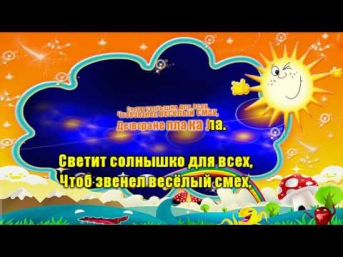 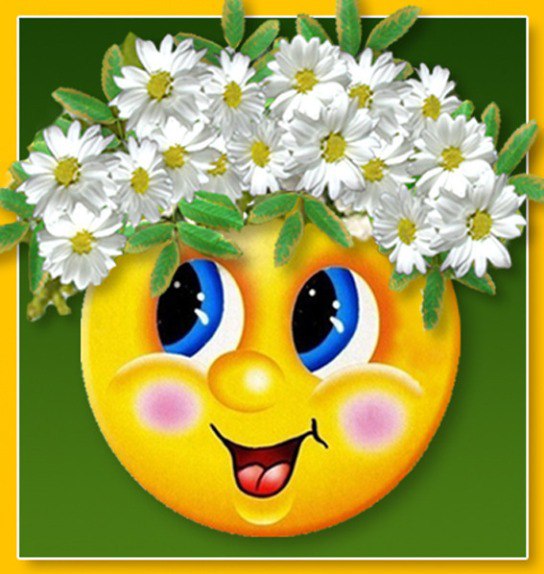 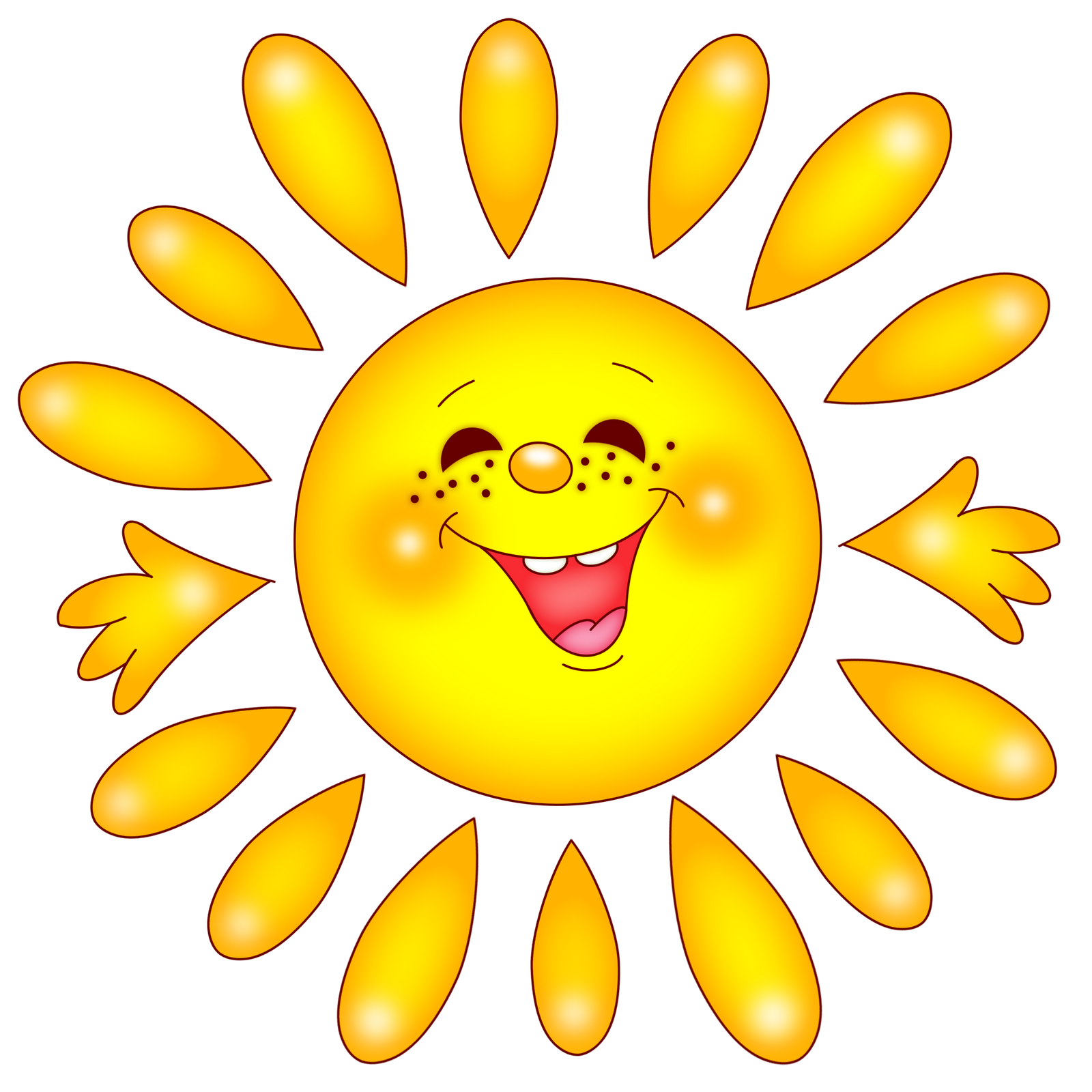 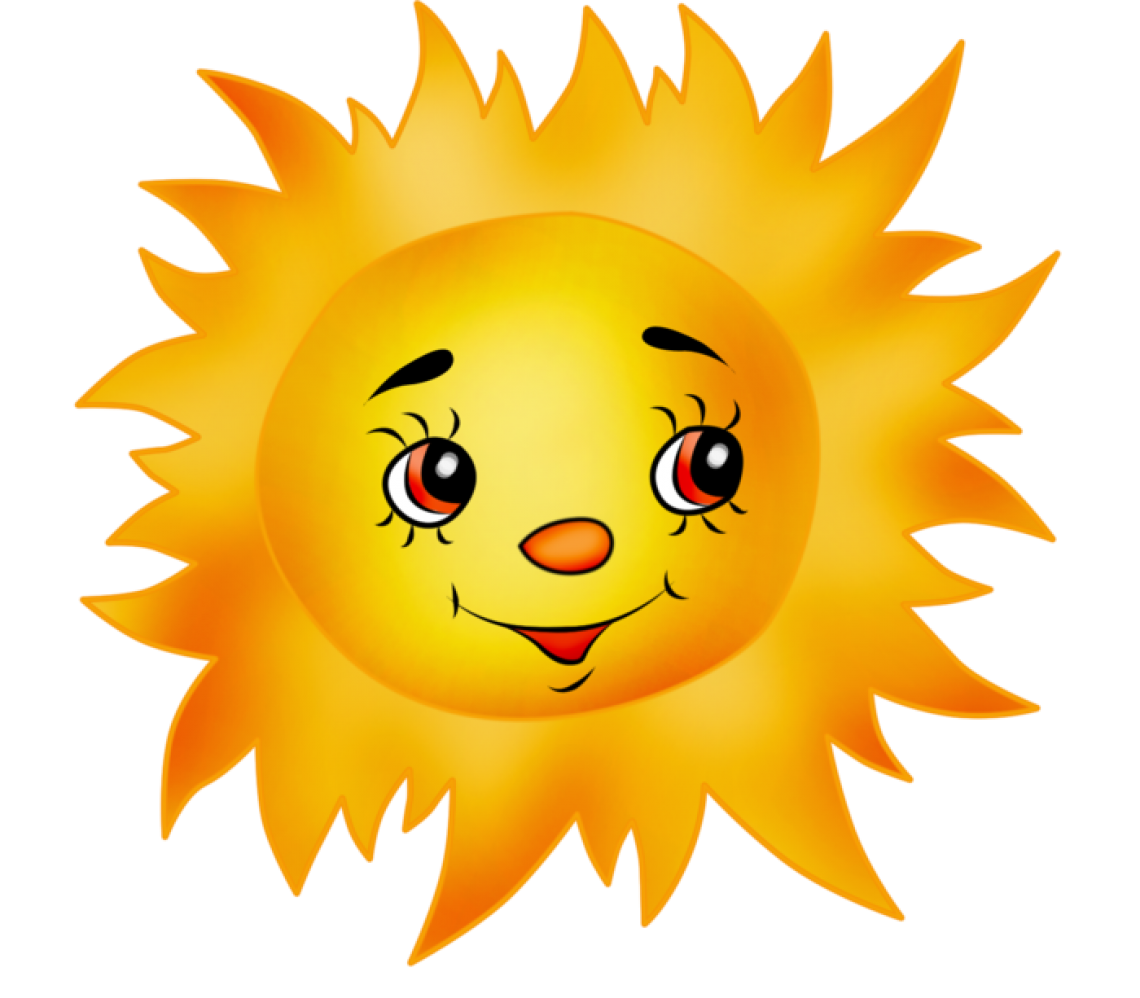 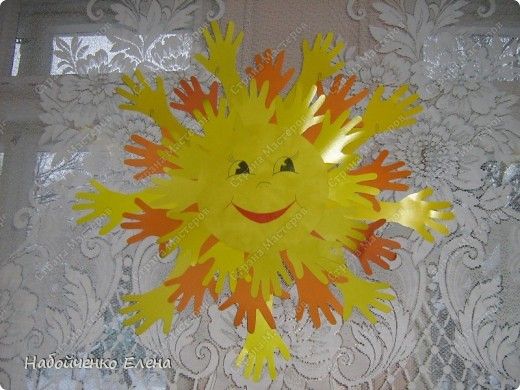 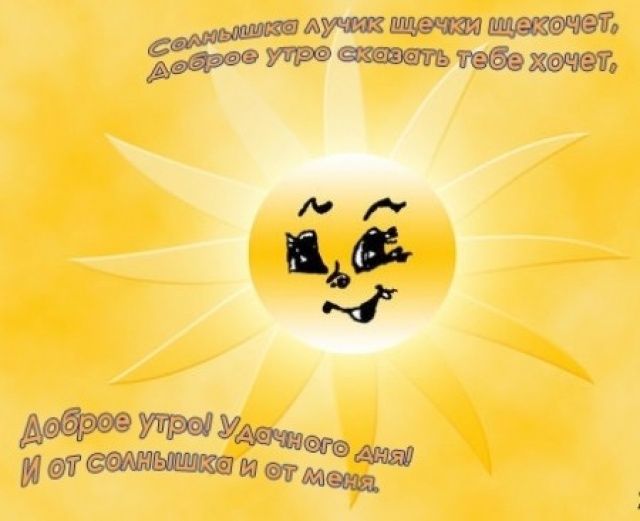 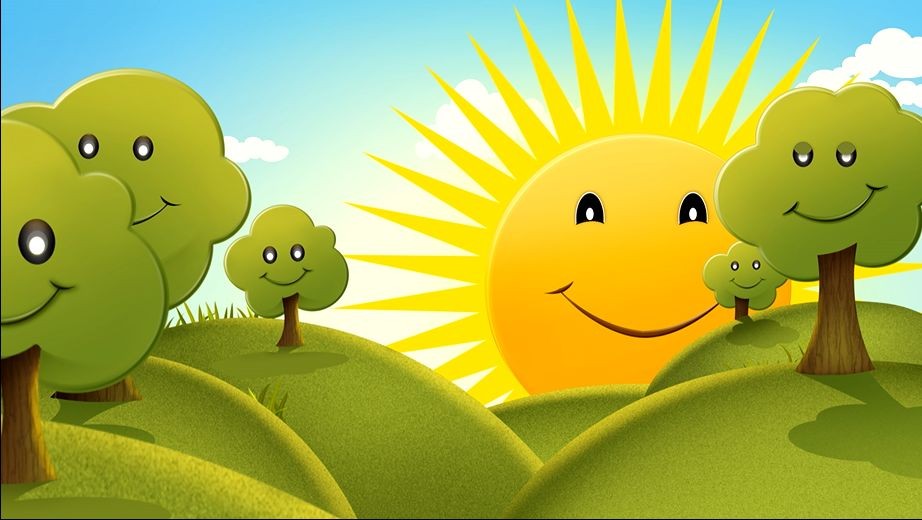 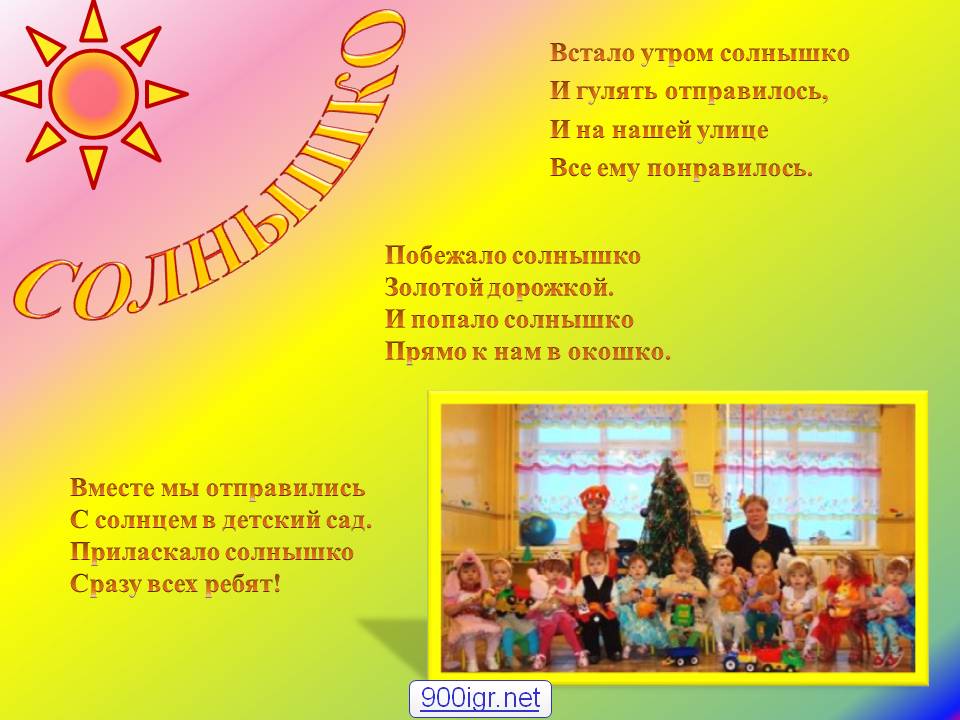 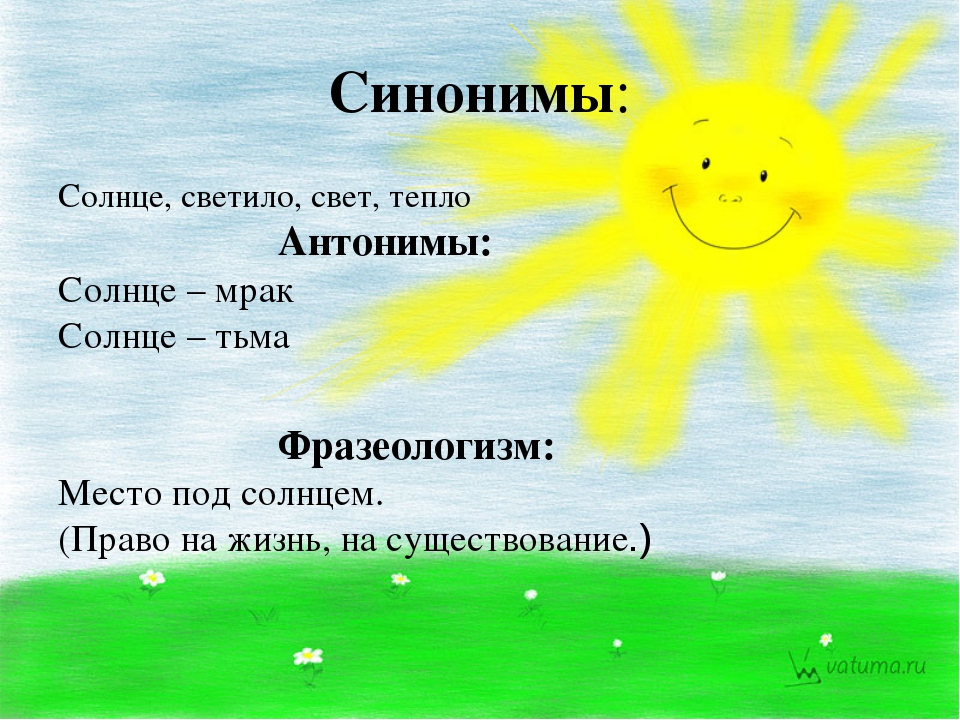 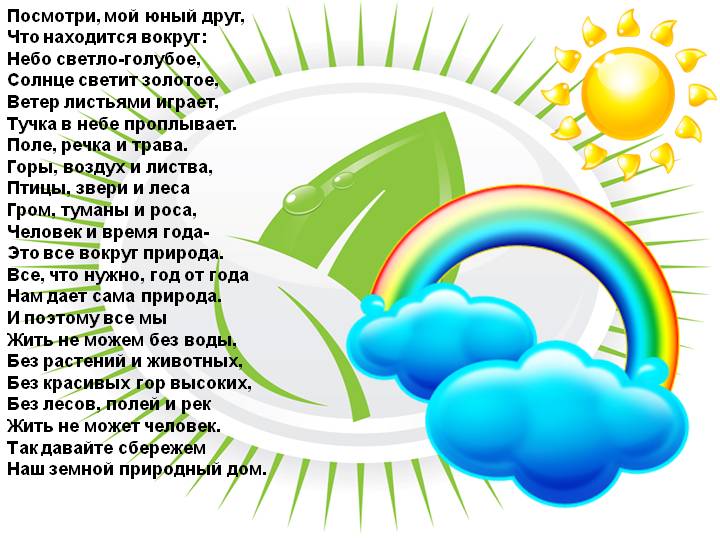 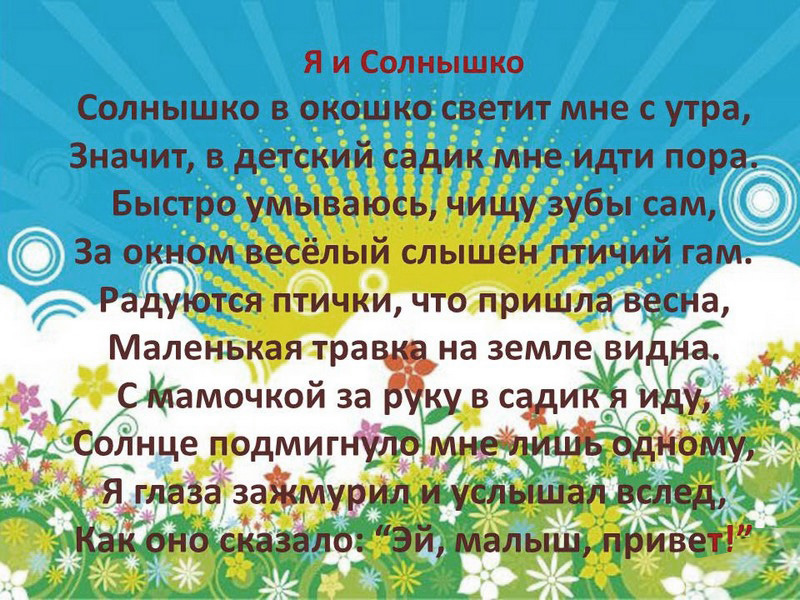 